ПРЕСС-РЕЛИЗС 15 по 17 августа 2017 года в отеле А-Бермет на озере Иссык-Куль состоится республиканский семинар «Участие общественности, как инструмент оптимизации системы экологического мониторинга на примере оз. Сон-Куль».Данный семинар проводится ОО «Независимая экологическая экспертиза» совместно Государственным агентством охраны окружающей среды и лесного хозяйства при Правительстве Кыргызской Республики (ГАООСЛХ) и Финским институтом окружающей среды (SYKE) в рамках проекта «Укрепление потенциала Кыргызской Республики по оценке статуса озера Сон-Куль для экологически устойчивого развития (KGZ-Вода/Сон-Куль)», реализуемого при поддержке Правительства Финляндии через программу по оказанию помощи Кыргызстану и Таджикистану в области управления водными ресурсами (FinWaterWEI II). В рамках данного семинара планируется:Теоретическое и практическое обучение отбору проб воды, почвы, измерению загрязнения воздуха и радиационной обстановки состояния окружающей среды.Отбор проб донных отложений, воды, рыбы и бентоса на озере Сон-Куль на определение в них содержания тяжелых металлов и стойких органических загрязнителей (СОЗ). Выполнение анализов проб на СОЗы обусловлено необходимостью определить уровень возможного залегания загрязненного стойкими органическими загрязнителями горизонта с целью разработки рекомендаций по широкомасштабной очистке дна озера от мусора, включая старые сети, накопившегося на дне озера вследствие интенсивного использования озера в рыбохозяйственных и туристических целях, не допуская взмучивания возможно загрязненного СОЗами ила. Потенциальное наличие в планируемых к отбору экологических пробах имеет историческую причину. Сон-Куль крупное высокогорное озеро, вокруг которого расположены пастбища и заповедная зона. В 1979 году произошел массовый выплод саранчовых, для борьбы с которыми были использованы пестициды, в том числе ДДТ и ГХЦГ. Впоследствии пестициды были смыты атмосферными осадками и водами небольших речек в акваторию озера. На тот момент это привело к массовой гибели не только рыбы,  но и нарушению сложившегося биоценоза озера. В настоящее время, по прошествии многих лет, остаточные следы пестицидов, таких как ДДТ и ГХЦГ, попадающих в категорию стойких органических загрязнителей (СОЗ) могут быть обнаружены в донных пробах, а также пробах бентоса и рыбы. Задачами данной совместной инициативы является:•	объединение усилий представителей Сети по защите общественных экологических интересов и специалистов государственных природоохранных организаций в решении проблем охраны окружающей среды;•	предоставить участникам навыки изучения состояния окружающей среды для выявления позитивных и негативных последствий хозяйственной деятельности;•	создание условий для межведомственного взаимодействия и сетевого партнерства при проведении общественного мониторинга;•	способствовать получению объективной и практически значимой информации о состоянии окружающей среды и доведение её до лиц, принимающих решения; •	защита общественных экологических интересов;•	совершенствование национальных баз данных о состоянии окружающей среды и государственной политики в области охраны окружающей среды.Для сохранения природных экосистем и повышения качества состояния окружающей среды необходимо, в первую очередь, снижение антропогенной нагрузки в процессе реализации природопользования. Для участия в эффективном управлении территориями, подвергающимися значительному антропогенному воздействию, общественности необходимо работать одновременно на разных уровнях: на местном, национальном и региональном. Создание эффективных партнерских отношений - важный элемент интегрированного управления окружающей средой. Общественность не всегда может самостоятельно воплотить принимаемые решения и меры по минимизации загрязнения окружающей среды, но она может стать движущей силой изменений, инициатором налаживания сотрудничества, ядром информирования и вовлечения всех, кому небезразлична судьба окружающей среды.За дополнительной информацией обращаться:НПО "Независимая экологическая экспертиза"mailto:expertise@eco-expertise.orgwww.eco-expertise.orgт/факс +996(312) 578 372кв.1, д.30, мкр. 7г. Бишкек, Кыргызская Республика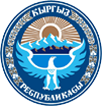 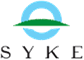 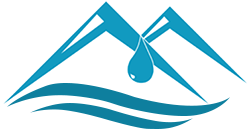 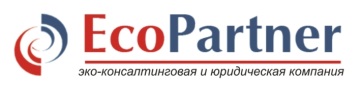 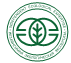 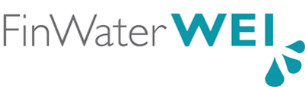 